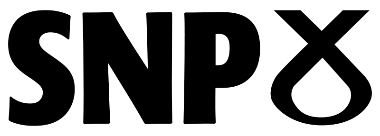 Application form - Scottish National Party Westminster Group(Applications for this role must be received by 23:59 Sunday 15th August 2021)About YouAbout your education, qualifications and trainingPlease list all academic and professional qualifications and training completed in chronological order.About your employment historyPlease list all your previous employers in chronological order including voluntary or unpaid work. Membership of professional bodiesIf you are a member of any professional body, please give details below.ReferencesPlease give the name and contact details of two referees for the purposes of references. One should be a recent employer. Referees will only be contacted if you are offered the role, although any offer will be subject to the receipt of satisfactory references.Referee 1Referee 2Competencies DeclarationI declare that the information contained within this application is correct. I understand that, if I have knowingly provided false information, I may be disqualified or dismissed after appointment.Signature:Date:PostPress OfficerContractFixed term – Full-timeLocationWestminster, London, home working and occasional travel to Scotland.Starting salary Dependent on experience and in line with the pay scale for Press Officer (£26,912 to £37,408)Completed applications should be returned by email to snpgroup@parliament.uk by 23:59 (GMT) on 15/08/2021; applications submitted late or by other means may not be accepted. Any queries should also be sent to the same address. We will endeavour to respond within 24 hours. We expect to hold interviews by the end of August.Completed applications should be returned by email to snpgroup@parliament.uk by 23:59 (GMT) on 15/08/2021; applications submitted late or by other means may not be accepted. Any queries should also be sent to the same address. We will endeavour to respond within 24 hours. We expect to hold interviews by the end of August.Completed applications should be returned by email to snpgroup@parliament.uk by 23:59 (GMT) on 15/08/2021; applications submitted late or by other means may not be accepted. Any queries should also be sent to the same address. We will endeavour to respond within 24 hours. We expect to hold interviews by the end of August.Completed applications should be returned by email to snpgroup@parliament.uk by 23:59 (GMT) on 15/08/2021; applications submitted late or by other means may not be accepted. Any queries should also be sent to the same address. We will endeavour to respond within 24 hours. We expect to hold interviews by the end of August.SurnameTitleFirst name(s)Previous namesAddressHome PhoneMobileEmail addressNationalityIf you are a non-UK citizen do you have leave to enter and remain indefinitely in the UK free from restriction?If you are a non-UK citizen do you have leave to enter and remain indefinitely in the UK free from restriction?If you are a non-UK citizen do you have leave to enter and remain indefinitely in the UK free from restriction?If you are a non-UK citizen do you have leave to enter and remain indefinitely in the UK free from restriction?If ‘Yes’, please enclose copies of your passport and/or visa and any Home Office letters confirming this with your application. Originals may be required if your application is progressedIf ‘Yes’, please enclose copies of your passport and/or visa and any Home Office letters confirming this with your application. Originals may be required if your application is progressedIf ‘Yes’, please enclose copies of your passport and/or visa and any Home Office letters confirming this with your application. Originals may be required if your application is progressedIf ‘Yes’, please enclose copies of your passport and/or visa and any Home Office letters confirming this with your application. Originals may be required if your application is progressedIf ‘Yes’, please enclose copies of your passport and/or visa and any Home Office letters confirming this with your application. Originals may be required if your application is progressedInstitution AttendedDate of completionQualification & Subject matterAre you currently in employment?If ‘Yes’ how much notice are you required to provide?Name of employerDates of employmentPosition held and main dutiesReason for leavingNameRelationship to youAddressTelephone contactEmail contactNameRelationship to youAddressTelephone contactEmail contactIMPORTANT INFORMATIONIt is essential that you complete this section. Please refer to the job description and person specification for further details.Please explain and demonstrate how your experience, skills and knowledge meet the selection criteria for the post described in the Person Specification. Please include examples of previous work or experience in your responses. (max. 1000 words)